МУНИЦИПАЛЬНОЕ ДОШКОЛЬНОЕ ОБРАЗОВАТЕЛЬНОЕ УЧРЕЖДЕНИЕ«Детский сад № 9 «Журавушка» комбинированного видагородского округа Стрежевой»(МДОУ «ДС №9 «Журавушка»)ПРИНЯТ на заседании педагогического Совета МДОУ «ДС №9 «Журавушка»Протокол № 1 от «08» октября 2020 г.Заведующий МДОУ «ДС №9 «Журавушка»______________________С.В. Корецкая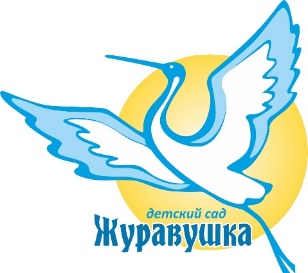 ПРОЕКТСоздание условий для освоения и внедрения программы«STEAM – образования для детей дошкольного возраста» в образовательный процессМуниципального дошкольного образовательного учреждения«Детский сад №9 «Журавушка» комбинированного вида городского округа Стрежевой»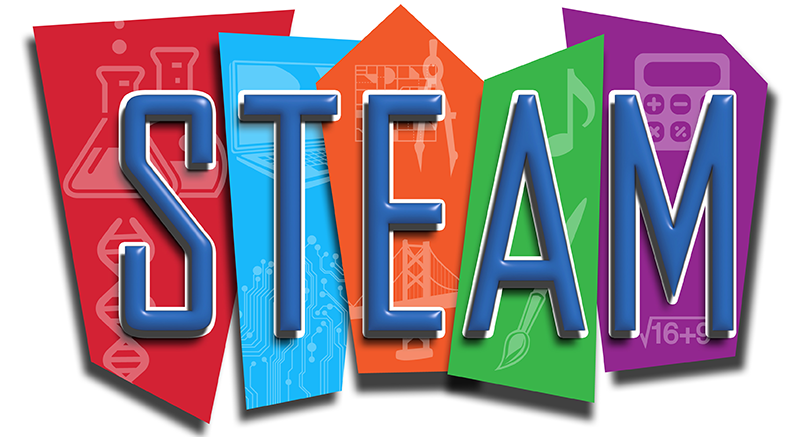 Авторы проекта:Заведующий МДОУ «ДС №9 «Журавушка» Корецкая С.В.,Заместитель заведующего по УВР Малышева Ю.В.г. СтрежевойСОДЕРЖАНИЕПАСПОРТ ПРОЕКТАОБОСНОВАНИЕ НЕОБХОДИМОСТИ ПРОЕКТАВ условиях динамично меняющегося мира во все области жизнедеятельности человека внедряются новые технологии. Исследователи убеждены, что 65% современных дошкольников в будущем овладеют профессиями, которых на сегодняшний день не существует. В перспективе молодым специалистам потребуются навыки и умения из разных технологических областей, как естественных наук, так и инженерной направленности. Инженерное образование – это специально организованный процесс обучения и воспитания на всех уровнях общего образования. Уже на этапе дошкольного образования необходимо формировать у детей основы современных знаний, способность думать по-своему, умение выдвигать, развивать, защищать собственные идеи. В современном мире знания быстро устаревают. Федеральный государственный образовательный стандарт дошкольного образования ставит перед педагогами задачу формирования познавательных интересов и познавательных действий ребенка в различных видах деятельности, построение образовательной деятельности на основе индивидуальных особенностей каждого ребенка, при котором сам ребенок становится активным в выборе содержания своего образования, становится субъектом образования. Одной из эффективных технологий обучения пониманию знаний детей является технология STEM-образования.Что на данный момент может заинтересовать наших воспитанников в условиях дошкольной организации? STEAM-технологии. Именно они позволят педагогам новой формации вырастить поколение успешных исследователей, изобретателей, ученых, технологов, художников и математиков. Если расшифровать данную аббревиатуру, то получится следующее: S - science, Т - technology, Е - engineering, A – art и М - mathematics. В переводе с английского это звучит так: естественные науки, технология, инженерное искусство, математика. 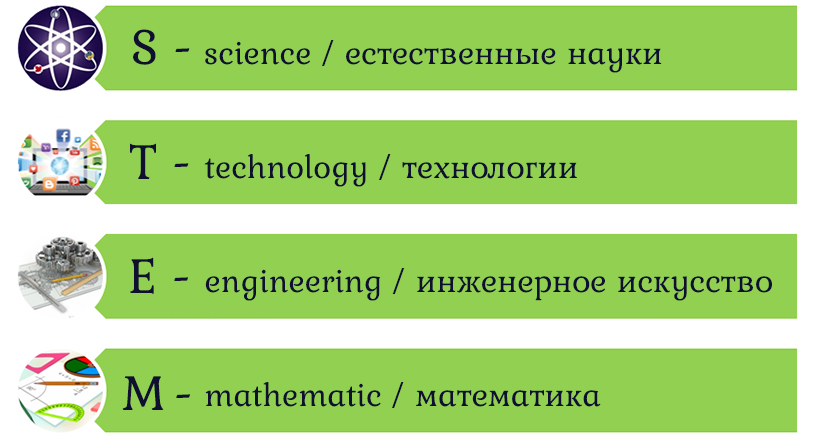 STEAM-образование – один из основных мировых трендов. Оно основано на использовании междисциплинарного и прикладного подхода, а также на слиянии всех пяти направлений в единую схему развития ребенка. STEAM-образование основано на применении междисциплинарного и прикладного подхода, а также на интеграции всех четырех дисциплин в единую схему. Возникает резонный вопрос, почему именно STEAM? В России приоритет отдается образованию технической направленности. Также во всех уголках нашей страны создаются STEAM-лаборатории, ЛЕГО-центры. Меняется и формат дополнительного образования детей. Наши дошкольники должны быть готовы к школьным инновациям. Поэтому направление вектора дошкольного образования совпадает с потенциалом, который предоставляет STEAM-технология. На сегодняшний день на базе МДОУ «ДС №9 «Журавушка», уже частично созданы условия для реализации модульной программы STEAM-образования, а именно созданы и оснащены следующие образовательные модули:- образовательный модуль «Робототехника»;- образовательный модуль «LEGO-конструирование»;- образовательный модуль «Экспериментирование»; - образовательный модуль «Математическое развитие».Каждый модуль направлен на решение задач, которые при комплексном их решении, обеспечивают реализацию целей STEAM-образования: развитие интеллектуальных способностей, пространственного мышления детей в процессе познавательно-исследовательской деятельности и конструирования, и вовлечение детей в научно-техническое творчество на всех этапах дошкольного детства.Начиная с сенсорного восприятия через наглядно-образное и словесно-логическое мышление (нестандартное математическое оборудование «палочки Кьюизенера», «блоки Дьенеша», «дидактическая система Ф. Фребеля», шахматы и др.) – модуль «Математическое развитие», «Экспериментирование», создаются предпосылки для научно-технического творчества детей, в процессе которого дети получают и применяют знания алгоритмизации, дизайна и программирования, ведут проектную деятельность («LEGO-конструирования», «Робототехника»).Имеющиеся условия, а именно, материально-техническое оснащение, познавательная база у младших дошкольников – навыки конструирования, элементарные математические представления, умение выполнять элементарные логические операции, являются предпосылками для формирования инженерно-технических навыков, развитию познавательной активности и творческой инициативы в старшем дошкольном возрасте.Таким образом, возникла необходимость в комплексном и поэтапном формировании инженерно-технических способностей дошкольников как предпосылки научного мышления и разработки проекта «Создание условий для освоения и внедрения программы «STEAM – образования для детей дошкольного возраста» в образовательный процесс МДОУ «Детский сад №9 «Журавушка». Новизна проекта:STEAM-образование является своеобразным мостом, соединяющим учебный процесс, карьеру и дальнейший профессиональный рост.  Инновационная образовательная концепция позволит на профессиональном уровне подготовить детей к технически развитому миру через формирование предрасположенности к научному мышлению.МДОУ «ДС №9 «Журавушка» готово предложить воспитанникам и их родителям (законным представителям) игровое обучение и развитие, связанное с новейшими достижениями науки и техники. Значение проекта:- интегрированный подход, основанный на интеграции областей естественных наук, инженерного творчества, математики, цифровых технологий и т.д.;- адаптация детей, начиная с дошкольного возраста, к современной образовательной среде всех уровней образования;-  развитие интеллектуальных способностей дошкольников в процессе познавательно- и вовлечения в научно-техническое творчество направлено на формирование исследовательской деятельности компетенций и комфортного самоощущения в современном мире, создание в будущем условий для высокого качества жизни;- развитие пространственного и критического мышления:умений получать необходимую информацию;умений её анализировать;умений применять полученную информацию в практической деятельности;- формирование навыков коллективной работы в синтезе с индивидуализацией образования заключается в умении: объединять индивидуальные алгоритмы для достижения общих целей; договариваться, правильно задавать вопросы, аргументировать и т.д.;- первичная пропедевтика ряда профессий и специальностей;- развитие интереса к техническому творчеству.Цель Проекта: Построение системы инновационной работы в ДОУ, направленной на развитие пространственного мышления в процессе познавательно-исследовательской деятельности и конструирования, и вовлечение детей в научно-техническое творчество на всех этапах дошкольного детства.Задачи Проекта: 1. Построение развивающей предметно-пространственной среды, способствующей развитию научно-технического творчества. 2. Повысить качество образования посредством создания научно-образовательных лабораторий для развития предпосылок научно-технического и художественного творчества детей старшего дошкольного возраста. 3. Повысить профессиональную компетентность педагогов по вопросам формирования научно-технического и инженерного мышления. 4. Организация различного рода мероприятий на базе ДОУ, с целью развития исследовательской, проектной деятельности детей, через решение задач технической направленности. 5. Оказание на базе ДОУ консультативной помощи родителям (законным представителям), для поддержки интереса к науке и технике у детей, через создание специальной среды в домашних условиях. ПЛАН РЕАЛИЗАЦИИ ПРОЕКТАОСНОВНОЕ СОДЕРЖАНИЕ ПРОЕКТАОсновная цель проекта – построение системы инновационной работы в ДОУ, направленной на развитие пространственного мышления в процессе познавательно-исследовательской деятельности и конструирования, и вовлечение детей в научно-техническое творчество на всех этапах дошкольного детства.Основные условия организации работы: 1. Основными формами работы по построению системы инновационной работы в ДОУ, направленной на развитие интеллектуальных способностей, инженерно-технических навыков у детей дошкольного возраста являются: - проведение студийно-кружковых занятий два раза в неделю для детей старшего дошкольного возраста по дополнительным образовательным программам по образовательным модулям; - проведение индивидуальных занятий по дополнительным образовательным программам по образовательным модулям; - проведение консультаций, тренингов для педагогов и родителей; - проведение и организация опытно-экспериментальной деятельности; - проведение и организация проектной деятельности.2. Деятельность с воспитанниками, педагогами и родителями организуется следующими педагогическими работниками: воспитателями старших, подготовительных к школе групп, прошедших курсы повышения квалификации по направлению «Конструирование и робототехника в дошкольном образовании в условиях введения Федерального государственного образовательного стандарта дошкольного образования», «Реализация парциальной модульной программы «STEAM-образование для детей дошкольного возраста в соответствии с требованиями ФГОС ДО». Реализация проекта «Создание условий для освоения и внедрения программы «STEAM-образования для детей дошкольного возраста» в образовательный процесс Муниципального дошкольного образовательного учреждения «Детский сад №9 «Журавушка» комбинированного вида городского округа Стрежевой» осуществляется посредством следующих модулей:- образовательный модуль «Робототехника»;- образовательный модуль «LEGO-конструирование»;- образовательный модуль «Экспериментирование»; - образовательный модуль «Математическое развитие».Каждый модуль направлен на решение специфичных задач, которые при комплексном их решении обеспечивают реализацию целей STEAM-образования: развитие интеллектуальных способностей в процессе познавательно-исследовательской деятельности и вовлечения в научно-техническое творчество детей дошкольного возраста.Организация работы по модулям осуществляется в приоритетных видах деятельности детей дошкольного возраста: в игре, конструировании, познавательно-исследовательской, художественно-творческой, образовательной деятельности, в процессе экспериментирования.Важно, что данные виды деятельности опираются на исследовательский опыт ребёнка, приобретённый в детском саду. Это способствует тому, что естественнонаучная картина мира формируется на основе системно-деятельностного подхода и базируется на знаниях, полученных опытно-экспериментальным путём.Проект направлен на развитие предпосылок инженерного мышления у детей дошкольного возраста. Целенаправленное создание в детском саду научно-образовательных лабораторий, реализация STEAM-проектов, проектов с решением задач технической направленности и внедрение их в образовательную деятельность, позволит не только дать знания детям, но научит их понимать, применять в практической деятельности.Интеграция образовательных модулей реализуется в процессе приоритетных для дошкольников видов деятельности с учетом:- возрастных особенностей детей;- направленности группы. Для каждой возрастной группы воспитанников разрабатывается перспективный план организации кружковой деятельности.Перспективно-тематическое планирование предполагает организацию одного занятия в неделю для младших дошкольников и двух занятий в неделю в остальных возрастных группах.Реализация содержания образовательных модулей предполагает организованную педагогом деятельность, самостоятельную, совместную, участие родителей в образовательном процессе.В основе работы для развития пространственного мышления дошкольников (нестандартный математический материал, модуль «Математическое развитие») лежит познавательно-исследовательская деятельность, игра, конструирование.Содержание образовательного модуля «Экспериментирование» частично вынесено за рамки организованной педагогом деятельности и осуществляется детьми самостоятельно на прогулках, в процессе наблюдений в природе, а часть организована педагогом как системная опытно-экспериментальная деятельность. Приоритетный для дошкольников вид деятельности – конструирование – характерен для LEGO-конструирования и робототехники, куда органично включаются элементы программирования.Образовательный модуль «Робототехника» предполагает активную познавательно-исследовательскую деятельность и техническое творчество.Реализация содержания каждого модуля в подготовительных группах осуществляется через творческую деятельность детей по каждому модулю и воплощается в продукте детской деятельности – в проекте. Содержание двух и даже нескольких образовательных модулей может быть интегрировано на одном занятии, например, LEGO-конструирование и робототехника, наборы нестандартного математического материала для развития пространственного мышления с освоением математической действительности или с экспериментированием, или с программированием. Работа в рамках модулей предполагает то, что окружающий мир изучается ребёнком через игру и экспериментирование с объектами живой и неживой природы. Методические материалы дают связь между живыми существами и роботами, мотивируя ребёнка двигаться от игры и детского эксперимента через конструирование и увлекательное техническое и художественное творчество к проектированию и созданию роботов — моделей, напоминающих объекты живого мира.Полученные знания, старшие дошкольники применяют, создавая реальные продукты в рамках проектно-ориентированного подхода.Работа над STEAM-проектом происходит в несколько этапов, каждый из которых приносит новые знания и навыки, в том числе навык добывать нужное знание: постановка задачи; разработка проекта; создание продукта современной научно-технической индустрии или его прототипа; тестирование продукта; обсуждение проекта. Помимо знаний из перечисленных дисциплин работа над проектом требует креативности, развития организационных и коммуникативных навыков. РЕСУРСЫДля реализации проекта необходимы следующие ресурсы: 1) Временные ресурсы реализации проекта – срок реализации проекта сентябрь 2021 г. – май 2024 г. 2) Информационные ресурсы для реализации проекта: -педагогами ДОУ реализуются авторские программы кружковой деятельности по формированию логико-математических представлений детей: Сафонык В.С. «Белый ферзь» с детьми 5-7 лет; навыков конструирования и робототехники: Лютенко Ю.В., Заусалина Н.П. «Удивительный мир Ведоши» с детьми 4-7 лет; Лузина Н.П., Ожгибесова А.Н. «Веселый репейник» с детьми 3-5 лет; Некрашевич Т.А., Тазова С.И. «В стране лоскутков» с детьми 3-7 лет, Сартакова Р.В. «Волшебная страна Магнитов» с детьми 5-7 лет.- парциальная модульная программа «STEAM – образования для детей дошкольного и младшего школьного возраста» (авторы: Т.В. Волосовец, В.А. Маркова, С.А. Аверин). - Интернет – ресурсы: 1. http://roboforum.ru 2. http://ippdrao.ru 3) Материально-технические ресурсы реализации проекта. Перечень материалов и оборудования, необходимых для реализации проекта:Комплект Мультстудия «Я творю мир» Комплект для образовательного модуля «Математическое развитие» Ноутбук (персональный компьютер) Телевизор Программное обеспечение «LEGO Education WeDo Software v.1.2» Съемный носитель информации (CD - диск, флэш-накопители, карты памяти) Копировально-множительная техника (принтер, сканер) Наборы конструкторов «LEGO Education WeDo», «LEGO DUPLO», «LEGO CITY» Мобильный игровой стол для робототехники и экспериментирования. Робототехнический образовательный набор (программируемые роботы Bee-Bot» - пчела, набор «Робомышь»).  4) Финансовые ресурсы реализации проекта. Мероприятия проекта финансируются за счет бюджетных средств. ОЖИДАЕМЫЕ РЕЗУЛЬТАТЫРеализация проекта позволит создать на базе учреждения инновационную предметно-игровую среду, способствующую формированию и проявлению творческих инициатив и поисков детей, формированию технической и информационно-технологической компетентности; организовывать социокультурные (фестивали, конкурсы) и досуговые мероприятия. КРИТЕРИИ РЕЗУЛЬТАТИВНОСТИ ПРОЕКТАРеализация образовательной деятельности в ДОУ для развития предпосылок инженерно-технических навыков у детей дошкольного возраста;Способность к научно-техническому творчеству у всех участников образовательных отношений через реализацию STEAM-проектов и программ;Рост профессионального интереса воспитателей к организации образовательной деятельности по развитию предпосылок инженерного мышления, организации исследовательской, проектной деятельности.Результативность реализации проекта будет осуществляться через анализ следующих критериев и направлений:- анализ развивающей предметно-пространственной среды;- диагностику уровня развития мышления у детей;- диагностику конструкторских знаний, умений, навыков;- оценку уровня удовлетворенности родителей качеством предоставления услуги дошкольного образования;- анализ профессиональных затруднений педагогов; сформированность ИКТ-компетентности педагога.ПЕРСПЕКТИВА РАЗВИТИЯ ПРОЕКТАДля дальнейшего развития проекта STEAM – образования в образовательный процесс муниципального дошкольного образовательного учреждения «Детский сад №9 «Журавушка» мы предполагаем приобретение дополнительных наборов для реализации образовательных модулей «Робототехника», «Экспериментирование с живой и неживой природой»; внести коррективы в содержание основной образовательной программы учреждения в вариативной части, отвечающее интересам и приоритетам современного дошкольника; разработать план сотрудничества с учреждениями города. ЛИТЕРАТУРА1. Федеральный закон «Об образовании в Российской Федерации» №273-ФЗ от 29.12.2012 г. 2. Приказ Министерства образования и науки Российской Федерации от 17.10.2013 г. №1155 «Федеральные государственные образовательные стандарты дошкольного образования» 3. Распоряжение Правительства РФ от 24.04.2015 г. №729-р «Об утверждении плана мероприятий на 2015 – 2020 годы по реализации Концепции развития дополнительного образования детей» 4. Концепция развития образования на 2016-2020 года. Федеральная целевая программа (т 29.12.2014. №2765-р). 5. Концепция развития образовательной робототехники и непрерывного IT-образования в РФ (от 01.10.2014г. №172-Р). 6. https://moluch.ru 7. https://www.pedopyt.ru 8. https://www.lego.com 9. Парциальная модульная программа «STEAM – образования для детей дошкольного и младшего школьного возраста» (авторы: Т.В. Волосовец, В.А. Маркова, С.А. Аверин). Паспорт проекта                                                                      32. Обоснование необходимости проекта 43. План реализации 64. Основное содержание 105. Ресурсы126. Ожидаемые результаты 127. Перспективы развития проекта 138. Критерии результативности проекта139. Литература14Наименование проекта Проект Создание условий для освоения и внедрения программы «STEAM – образование для детей дошкольного возраста» в образовательный процесс Муниципального дошкольного образовательного учреждения «Детский сад №9 «Журавушка» комбинированного вида городского округа Стрежевой» Вид проекта Долгосрочный Основания для разработки проекта 1. Федеральный закон «Об образовании в Российской Федерации» №273-ФЗ от 29.12.2012 г. 2. Приказ Министерства образования и науки Российской Федерации от 17.10.2013 г. №1155 «Федеральные государственные образовательные стандарты дошкольного образования». 3.  Распоряжение Правительства РФ от 24.04.2015 г. №729-р «Об утверждении плана мероприятий на 2015 – 2020 годы по реализации Концепции развития дополнительного образования детей». 4.   Устав ДОУ. 5. Федеральная целевая программа «Концепция развития образования на 2016-2020гг». 6.  Стратегия развития воспитания до 2025 гг. 7. Распоряжение Департамента общего образования Томской области №854-р от 23.10.2020 «Об утверждении регионального проекта дошкольного образования на территории Томской области «Развитие пространственного мышления дошкольников как основа формирования естественно- научных, цифровых и инженерных компетенций человека будущего».Цель проекта Построение системы инновационной работы в ДОУ, направленной на развитие пространственного мышления в процессе познавательно-исследовательской деятельности и конструирования, и вовлечение детей в научно-техническое творчество на всех этапах дошкольного детства.Срок реализации проекта2020-2024гг.№п/п мероприятие ответственные сроки результаты Нормативно правовое обеспечение реализации проектаНормативно правовое обеспечение реализации проектаНормативно правовое обеспечение реализации проектаНормативно правовое обеспечение реализации проектаНормативно правовое обеспечение реализации проекта1.1 Создание рабочей группы, обеспечивающей координацию действий участников проекта, отвечающей за информационное, методическое, экспертное сопровождение процесса реализации запланированных мероприятий. Заведующий, Зам. зав. по УВР Октябрь, 2021Аналитическая справка 1.2 Разработка плана реализации основных мероприятий проекта по апробации в МДОУ «ДС № 9 «Журавушка» проекта «SТЕAМ-образование детей дошкольного» Зам. зав. по УВРСентябрь-ноябрь 2021Дорожная карта на 2021– 2024 годы 1.3 Разработка локальных актов: 1. Приказ о создании рабочей группы по реализации проекта 2. Положение о Рабочей группе Заведующий, Зам. зав. по УВРСентябрь-ноябрь 2021Отчет о результатах реализации инновационного проекта Ресурсное обеспечение реализации проектаРесурсное обеспечение реализации проектаРесурсное обеспечение реализации проектаРесурсное обеспечение реализации проектаРесурсное обеспечение реализации проекта2.1.1 Разработка плана-графика повышения квалификации для руководящих и педагогических работников ДОУ по темеЗаведующий, Зам. зав. по УВРСентябрь-ноябрь 2021Документы, подтверждающие прохождение обучения 2.1.2 Обеспечение поэтапного повышения квалификации руководящих и педагогических работников ДОУ Заведующий, Зам. зав. по УВРВ течении года Документы, подтверждающие прохождение обучения 2.2.Программно-методические условия2.2.Программно-методические условия2.2.Программно-методические условия2.2.Программно-методические условия2.2.Программно-методические условия2.2.1 Разработка методических рекомендаций по вопросам реализации основных направлений проекта.  Зам. зав. по УВРВоспитатели группДекабрь 2021-сентябрь 2022Методические рекомендации для педагогов, работающих в группах среднего и старшего дошкольного возраста 2.2.2 Создание информационного банка, включающего разработанные материалы: - рабочие программы развития конструктивно-технических способностей, технического творчества воспитанников 5-7 лет; -учебных планов; -перспективно-тематических матриц (планов) по основным темам для старших возрастных групп; - сценарных образовательных педагогических проектов: «Формирование навыков программирования и алгоритмических умений дошкольников посредством игр с программируемыми роботами Bee-Bot» - пчела и «Робомышь».Зам. зав. по УВР Воспитатели групп Декабрь 2021-сентябрь 2022Информационный банк педагогических идей и разработок по направлениям2.3. Материально-техническое обеспечение2.3. Материально-техническое обеспечение2.3. Материально-техническое обеспечение2.3. Материально-техническое обеспечение2.3. Материально-техническое обеспечение2.3.1Анализ стартового ресурсного обеспечения Зам. зав. по УВР Сентябрь-ноябрь 20212.3.2Приобретение: 1.Наураша (детская цифровая лаборатория) 2. Мультстудия 3. Пополнение материально-технической базы по экспериментированию. 4. ТЕХНО МАГ Образовательный робототехнический модуль «Предварительный уровень» 5-8 лет. 5. ТЕХНО МАГ Образовательный робототехнический конструктор «Введение в программирование». Базовый набор 6-10 лет. 6. Набор "Робомышь" 7. Конструктор Образовательный Kid K'NEX Education "Транспорт" 8. Комплект программируемых мини-роботов "Пчела" 9. Набор робототехники "Малыш 2" (программные алгоритмы сборки с пультом управления) Заведующий, Зам. зав. по АХРФевраль - март 2022Пополнение средыОрганизационно-педагогическое обеспечение реализации проектаОрганизационно-педагогическое обеспечение реализации проектаОрганизационно-педагогическое обеспечение реализации проектаОрганизационно-педагогическое обеспечение реализации проектаОрганизационно-педагогическое обеспечение реализации проекта3.1 Организация систематической работы по пополнению банка научно-методической литературы; презентации по основным темам Зам. зав. По УВР, старший воспитатель, Педагог-психолог, Воспитатели В  течение реализации проектаИнформационный банк научно-методического, познавательного, ИКТ материала по направлениям 3.2 Разработка плана сотрудничества педагогического коллектива и семьи для успешной реализации проекта Зам. зав. По УВР, старший воспитатель, Педагог-психолог, ВоспитателиСентябрь 2021Аналитическая справка 3.3 Реализация сценарных образовательных проектов НОД с воспитанниками. 3.4 Организация родительских собраний Зам. зав. По УВР, старший воспитатель, Педагог-психолог, Воспитатели По плану мероприятий по сотрудничеству педагогического коллектива и семьи. Протоколы родительских собраний 3.5 Организация и проведение консультаций для родителей. Памятка для родителей «STEAM-образование: 11 игр для развития инженерного мышления у ребенка»Зам. зав. По УВР, старший воспитатель, Педагог-психолог, Воспитатели По плану мероприятий по сотрудничеству педагогического коллектива и семьи. Подборка консультационных материалов для родителей 3.6 Организация мастер-классов для родителей. Зам. зав. По УВР, старший воспитатель, Педагог-психолог, Воспитатели По плану мероприятий по сотрудничеству педагогического коллектива и семьиПрограмма мероприятий 3.7 Проведение дня открытых дверей. Ознакомление родителей с деятельностью проекта «STEAM-образование в ДОУ» Старший воспитатель, Воспитатели групп Ежегодно октябрь Аналитическая справка 3.8 Проведение семинара-практикума «Технологии нового поколения»:1. Показ НОД по теме: «Развитие пространственного мышления старших дошкольников посредством STEAM-технологии». 2. Мастер-классы STEAM для педагогов: «Экспериментируем, играя» - реализация детского научно-технического творчества в процессе познавательно-исследовательской деятельности.«Экскурс в мир роботов: Робомышь – как средство развития технических способностей и навыков программирования старших дошкольников». «Конструирование развивающей предметно-пространственной среды в рамках реализации технологии STEAM в ДОУ».3. РобоФест между воспитанниками подготовительных к школе групп. 4. Выставка поделок по теме: «Робот наш друг и помощник».5. Защита детских проектов по образовательному модулю «Робототехника» на тему: «Мир роботов».Старший воспитатель, Воспитатели В течении года Программа мероприятий 3.9Повышение квалификации педагогов через планы самообразования педагогов, семинары-практикумы, участие в методических объединениях, творческих инициативных группах, участие в конкурсах разного уровня по направлению STEAM-образование.Участие в профессиональных и педагогических конкурсах на разных уровнях.Заведующий, заместители заведующего по УВР,педагогиВ течении годаПовышена профессиональная компетентность педагогических работников3.10Участие педагогов в муниципальной программе по реализации проекта «Развитие пространственного мышления дошкольников  как основы формирования естественно-научных, цифровых и инженерных компетенций человека будущего» и трансляция передового опыта по данному направлению.Заведующий, Заместители заведующего по УВР, педагогиВ течении годаПовышение профессиональной компетентности педагогов. Трансляция передового опыта на методических мероприятиях различных уровней.3.11 Отчет о результатах реализации инновационного проекта Заведующий, Зам.зав. по УВР Ежегодно, май-июнь Аналитические материалы Организационно-информационное обеспечение реализации проектаОрганизационно-информационное обеспечение реализации проектаОрганизационно-информационное обеспечение реализации проектаОрганизационно-информационное обеспечение реализации проектаОрганизационно-информационное обеспечение реализации проекта4.1 Публикация материалов проекта на страницах официального сайта МДОУ Старший воспитатель, Педагог-психолог, Воспитатели В течении года Трансляция опыта 4.2 Публикации в СМИ и Интернет по результатам реализации проекта. Зам.зав. по УВР Старший воспитатель, Педагог-психолог, Воспитатели В течении года Трансляция опыта Индикаторы результативности Единица измерения Результат работы 1 Увеличение доли охвата детей, занимающихся STEM – образованием% До 100 2 Расширение спектра мероприятий, проводимых в ДОУ% До 100 3 Увеличение количества воспитанников, представляющих свои достижения в данной области на фестивалях, конкурсах и других мероприятиях различного уровня % До 50 4 Количество семей, удовлетворенных качеством предоставляемых образовательных услуг % До 100 5 Увеличение количества воспитанников, занимающихся проектной и исследовательской деятельностью % До 100 6 Количество педагогов, транслирующих свой опыт в данной % До 50 